Appendix no. 9.1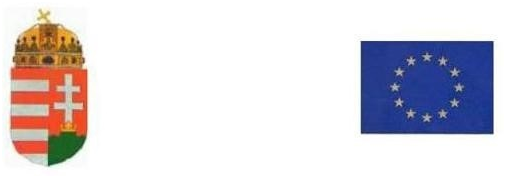 APPENDIX ”A”Particulars of the applicant’s minor child travelling together with the applicant, indicated in the applicant’s passportFor completion by the authority.The authority receiving the application: __________________For completion by the authority.The authority receiving the application: __________________For completion by the authority.The authority receiving the application: __________________For completion by the authority.The authority receiving the application: __________________      Date of receipt of the application:      Date of receipt of the application:      Date of receipt of the application:      Date of receipt of the application:Area designated for the placement of a facial photographArea designated for the placement of a facial photographArea designated for the placement of a facial photographArea designated for the placement of a facial photograph[Handwritten signature specimen of the applicant (legal representative)][Handwritten signature specimen of the applicant (legal representative)][Handwritten signature specimen of the applicant (legal representative)][Handwritten signature specimen of the applicant (legal representative)][Handwritten signature specimen of the applicant (legal representative)][Handwritten signature specimen of the applicant (legal representative)][Handwritten signature specimen of the applicant (legal representative)][Handwritten signature specimen of the applicant (legal representative)][Handwritten signature specimen of the applicant (legal representative)] The signature must be inside the box in its entirety. The signature must be inside the box in its entirety. The signature must be inside the box in its entirety. The signature must be inside the box in its entirety. The signature must be inside the box in its entirety. The signature must be inside the box in its entirety. The signature must be inside the box in its entirety. The signature must be inside the box in its entirety. The signature must be inside the box in its entirety.Please complete the form legibly, In LATIN block letters.Please complete the form legibly, In LATIN block letters.Please complete the form legibly, In LATIN block letters.Please complete the form legibly, In LATIN block letters.Please complete the form legibly, In LATIN block letters.Please complete the form legibly, In LATIN block letters.Please complete the form legibly, In LATIN block letters.Please complete the form legibly, In LATIN block letters.Please complete the form legibly, In LATIN block letters.Please complete the form legibly, In LATIN block letters.Please complete the form legibly, In LATIN block letters.Please complete the form legibly, In LATIN block letters.Please complete the form legibly, In LATIN block letters.Please complete the form legibly, In LATIN block letters.Please complete the form legibly, In LATIN block letters.  Issuance of a first residence permit: Border crossing point as place of entry, date of entry:                ,       year       month       day   Extension of a residence permit: Document number of the residence permit, date of expiry:                ,       year       month       day  Issuance of a first residence permit: Border crossing point as place of entry, date of entry:                ,       year       month       day   Extension of a residence permit: Document number of the residence permit, date of expiry:                ,       year       month       day  Issuance of a first residence permit: Border crossing point as place of entry, date of entry:                ,       year       month       day   Extension of a residence permit: Document number of the residence permit, date of expiry:                ,       year       month       day  Issuance of a first residence permit: Border crossing point as place of entry, date of entry:                ,       year       month       day   Extension of a residence permit: Document number of the residence permit, date of expiry:                ,       year       month       day  Issuance of a first residence permit: Border crossing point as place of entry, date of entry:                ,       year       month       day   Extension of a residence permit: Document number of the residence permit, date of expiry:                ,       year       month       day  Issuance of a first residence permit: Border crossing point as place of entry, date of entry:                ,       year       month       day   Extension of a residence permit: Document number of the residence permit, date of expiry:                ,       year       month       day  Issuance of a first residence permit: Border crossing point as place of entry, date of entry:                ,       year       month       day   Extension of a residence permit: Document number of the residence permit, date of expiry:                ,       year       month       day  Issuance of a first residence permit: Border crossing point as place of entry, date of entry:                ,       year       month       day   Extension of a residence permit: Document number of the residence permit, date of expiry:                ,       year       month       day  Issuance of a first residence permit: Border crossing point as place of entry, date of entry:                ,       year       month       day   Extension of a residence permit: Document number of the residence permit, date of expiry:                ,       year       month       day  Issuance of a first residence permit: Border crossing point as place of entry, date of entry:                ,       year       month       day   Extension of a residence permit: Document number of the residence permit, date of expiry:                ,       year       month       day  Issuance of a first residence permit: Border crossing point as place of entry, date of entry:                ,       year       month       day   Extension of a residence permit: Document number of the residence permit, date of expiry:                ,       year       month       day  Issuance of a first residence permit: Border crossing point as place of entry, date of entry:                ,       year       month       day   Extension of a residence permit: Document number of the residence permit, date of expiry:                ,       year       month       day  Issuance of a first residence permit: Border crossing point as place of entry, date of entry:                ,       year       month       day   Extension of a residence permit: Document number of the residence permit, date of expiry:                ,       year       month       day  Issuance of a first residence permit: Border crossing point as place of entry, date of entry:                ,       year       month       day   Extension of a residence permit: Document number of the residence permit, date of expiry:                ,       year       month       day  Issuance of a first residence permit: Border crossing point as place of entry, date of entry:                ,       year       month       day   Extension of a residence permit: Document number of the residence permit, date of expiry:                ,       year       month       day1.  Personal data of the minor child1.  Personal data of the minor child1.  Personal data of the minor child1.  Personal data of the minor child1.  Personal data of the minor child1.  Personal data of the minor child1.  Personal data of the minor child1.  Personal data of the minor child1.  Personal data of the minor child1.  Personal data of the minor child1.  Personal data of the minor child1.  Personal data of the minor child1.  Personal data of the minor child1.  Personal data of the minor child1.  Personal data of the minor child surname (as shown in passport):                           surname (as shown in passport):                           surname (as shown in passport):                           surname (as shown in passport):                           surname (as shown in passport):                           surname (as shown in passport):                           forename (as shown in the passport):                           forename (as shown in the passport):                           forename (as shown in the passport):                           forename (as shown in the passport):                           forename (as shown in the passport):                           forename (as shown in the passport):                           forename (as shown in the passport):                           forename (as shown in the passport):                           forename (as shown in the passport):                           surname at birth:                                surname at birth:                                surname at birth:                                surname at birth:                                surname at birth:                                surname at birth:                                forename at birth:                                 forename at birth:                                 forename at birth:                                 forename at birth:                                 forename at birth:                                 forename at birth:                                 forename at birth:                                 forename at birth:                                 forename at birth:                                mother’s surname at birth:                          mother’s surname at birth:                          mother’s surname at birth:                          mother’s surname at birth:                          mother’s surname at birth:                          mother’s surname at birth:                          mother’s forename at birth:                          mother’s forename at birth:                          mother’s forename at birth:                          mother’s forename at birth:                          mother’s forename at birth:                          mother’s forename at birth:                          mother’s forename at birth:                          mother’s forename at birth:                          mother’s forename at birth:                            sex:  male  female  sex:  male  female citizenship:                      citizenship:                      citizenship:                      citizenship:                      citizenship:                      citizenship:                      citizenship:                      citizenship:                      citizenship:                      citizenship:                      citizenship:                      citizenship:                      citizenship:                     date of birth:       year       month       daydate of birth:       year       month       day place of birth (locality):                      place of birth (locality):                      place of birth (locality):                      place of birth (locality):                      place of birth (locality):                      place of birth (locality):                      place of birth (locality):                      place of birth (locality):                      country:                  country:                  country:                  country:                  country:                  2. Particulars of the minor child’s place of accommodation in Hungary 2. Particulars of the minor child’s place of accommodation in Hungary 2. Particulars of the minor child’s place of accommodation in Hungary 2. Particulars of the minor child’s place of accommodation in Hungary 2. Particulars of the minor child’s place of accommodation in Hungary 2. Particulars of the minor child’s place of accommodation in Hungary 2. Particulars of the minor child’s place of accommodation in Hungary 2. Particulars of the minor child’s place of accommodation in Hungary 2. Particulars of the minor child’s place of accommodation in Hungary 2. Particulars of the minor child’s place of accommodation in Hungary 2. Particulars of the minor child’s place of accommodation in Hungary 2. Particulars of the minor child’s place of accommodation in Hungary 2. Particulars of the minor child’s place of accommodation in Hungary 2. Particulars of the minor child’s place of accommodation in Hungary 2. Particulars of the minor child’s place of accommodation in Hungaryparcel identification/land register reference number (topographical LOT no.):       postal code:            postal code:            locality:                 locality:                 locality:                 locality:                 locality:                 locality:                name of the public place:                     name of the public place:                     name of the public place:                     name of the public place:                     name of the public place:                     name of the public place:                     type of the public place (i.e. street, road, square, etc.):       street number:        building:             building:             building:             building:             building:             stairway:         stairway:         stairway:         stairway:         floor:        floor:        door:        door:        legal title of residence in the place of accommodation:  owner   (sub)tenant  family member  courtesy user of accommodation    other, specifically:            legal title of residence in the place of accommodation:  owner   (sub)tenant  family member  courtesy user of accommodation    other, specifically:            legal title of residence in the place of accommodation:  owner   (sub)tenant  family member  courtesy user of accommodation    other, specifically:            legal title of residence in the place of accommodation:  owner   (sub)tenant  family member  courtesy user of accommodation    other, specifically:            legal title of residence in the place of accommodation:  owner   (sub)tenant  family member  courtesy user of accommodation    other, specifically:            legal title of residence in the place of accommodation:  owner   (sub)tenant  family member  courtesy user of accommodation    other, specifically:            legal title of residence in the place of accommodation:  owner   (sub)tenant  family member  courtesy user of accommodation    other, specifically:            legal title of residence in the place of accommodation:  owner   (sub)tenant  family member  courtesy user of accommodation    other, specifically:            legal title of residence in the place of accommodation:  owner   (sub)tenant  family member  courtesy user of accommodation    other, specifically:            legal title of residence in the place of accommodation:  owner   (sub)tenant  family member  courtesy user of accommodation    other, specifically:            legal title of residence in the place of accommodation:  owner   (sub)tenant  family member  courtesy user of accommodation    other, specifically:            legal title of residence in the place of accommodation:  owner   (sub)tenant  family member  courtesy user of accommodation    other, specifically:            legal title of residence in the place of accommodation:  owner   (sub)tenant  family member  courtesy user of accommodation    other, specifically:            legal title of residence in the place of accommodation:  owner   (sub)tenant  family member  courtesy user of accommodation    other, specifically:            legal title of residence in the place of accommodation:  owner   (sub)tenant  family member  courtesy user of accommodation    other, specifically:           3. Other details3. Other details3. Other details3. Other details3. Other details3. Other details3. Other details3. Other details3. Other details3. Other details3. Other details3. Other details3. Other details3. Other details3. Other detailsTo your knowledge, does your child have any of the contagious diseases of HIV/AIDS, or tuberculosis, hepatitis B, syphilis/lues, leprosy, typhoid fever that require medical treatment, or is (s)he a carrier of the infectious agent of HIV, hepatitis B, typhoid or paratyphoid fevers in his/her body? 
 yes  noIf the child suffers from any of the diseases specified above, or if (s)he is contagious or a carrier of infectious disease pathogens, does (s)he receive compulsory and regular medical treatment with regard to the said diseases? 
 yes  noTo your knowledge, does your child have any of the contagious diseases of HIV/AIDS, or tuberculosis, hepatitis B, syphilis/lues, leprosy, typhoid fever that require medical treatment, or is (s)he a carrier of the infectious agent of HIV, hepatitis B, typhoid or paratyphoid fevers in his/her body? 
 yes  noIf the child suffers from any of the diseases specified above, or if (s)he is contagious or a carrier of infectious disease pathogens, does (s)he receive compulsory and regular medical treatment with regard to the said diseases? 
 yes  noTo your knowledge, does your child have any of the contagious diseases of HIV/AIDS, or tuberculosis, hepatitis B, syphilis/lues, leprosy, typhoid fever that require medical treatment, or is (s)he a carrier of the infectious agent of HIV, hepatitis B, typhoid or paratyphoid fevers in his/her body? 
 yes  noIf the child suffers from any of the diseases specified above, or if (s)he is contagious or a carrier of infectious disease pathogens, does (s)he receive compulsory and regular medical treatment with regard to the said diseases? 
 yes  noTo your knowledge, does your child have any of the contagious diseases of HIV/AIDS, or tuberculosis, hepatitis B, syphilis/lues, leprosy, typhoid fever that require medical treatment, or is (s)he a carrier of the infectious agent of HIV, hepatitis B, typhoid or paratyphoid fevers in his/her body? 
 yes  noIf the child suffers from any of the diseases specified above, or if (s)he is contagious or a carrier of infectious disease pathogens, does (s)he receive compulsory and regular medical treatment with regard to the said diseases? 
 yes  noTo your knowledge, does your child have any of the contagious diseases of HIV/AIDS, or tuberculosis, hepatitis B, syphilis/lues, leprosy, typhoid fever that require medical treatment, or is (s)he a carrier of the infectious agent of HIV, hepatitis B, typhoid or paratyphoid fevers in his/her body? 
 yes  noIf the child suffers from any of the diseases specified above, or if (s)he is contagious or a carrier of infectious disease pathogens, does (s)he receive compulsory and regular medical treatment with regard to the said diseases? 
 yes  noTo your knowledge, does your child have any of the contagious diseases of HIV/AIDS, or tuberculosis, hepatitis B, syphilis/lues, leprosy, typhoid fever that require medical treatment, or is (s)he a carrier of the infectious agent of HIV, hepatitis B, typhoid or paratyphoid fevers in his/her body? 
 yes  noIf the child suffers from any of the diseases specified above, or if (s)he is contagious or a carrier of infectious disease pathogens, does (s)he receive compulsory and regular medical treatment with regard to the said diseases? 
 yes  noTo your knowledge, does your child have any of the contagious diseases of HIV/AIDS, or tuberculosis, hepatitis B, syphilis/lues, leprosy, typhoid fever that require medical treatment, or is (s)he a carrier of the infectious agent of HIV, hepatitis B, typhoid or paratyphoid fevers in his/her body? 
 yes  noIf the child suffers from any of the diseases specified above, or if (s)he is contagious or a carrier of infectious disease pathogens, does (s)he receive compulsory and regular medical treatment with regard to the said diseases? 
 yes  noTo your knowledge, does your child have any of the contagious diseases of HIV/AIDS, or tuberculosis, hepatitis B, syphilis/lues, leprosy, typhoid fever that require medical treatment, or is (s)he a carrier of the infectious agent of HIV, hepatitis B, typhoid or paratyphoid fevers in his/her body? 
 yes  noIf the child suffers from any of the diseases specified above, or if (s)he is contagious or a carrier of infectious disease pathogens, does (s)he receive compulsory and regular medical treatment with regard to the said diseases? 
 yes  noTo your knowledge, does your child have any of the contagious diseases of HIV/AIDS, or tuberculosis, hepatitis B, syphilis/lues, leprosy, typhoid fever that require medical treatment, or is (s)he a carrier of the infectious agent of HIV, hepatitis B, typhoid or paratyphoid fevers in his/her body? 
 yes  noIf the child suffers from any of the diseases specified above, or if (s)he is contagious or a carrier of infectious disease pathogens, does (s)he receive compulsory and regular medical treatment with regard to the said diseases? 
 yes  noTo your knowledge, does your child have any of the contagious diseases of HIV/AIDS, or tuberculosis, hepatitis B, syphilis/lues, leprosy, typhoid fever that require medical treatment, or is (s)he a carrier of the infectious agent of HIV, hepatitis B, typhoid or paratyphoid fevers in his/her body? 
 yes  noIf the child suffers from any of the diseases specified above, or if (s)he is contagious or a carrier of infectious disease pathogens, does (s)he receive compulsory and regular medical treatment with regard to the said diseases? 
 yes  noTo your knowledge, does your child have any of the contagious diseases of HIV/AIDS, or tuberculosis, hepatitis B, syphilis/lues, leprosy, typhoid fever that require medical treatment, or is (s)he a carrier of the infectious agent of HIV, hepatitis B, typhoid or paratyphoid fevers in his/her body? 
 yes  noIf the child suffers from any of the diseases specified above, or if (s)he is contagious or a carrier of infectious disease pathogens, does (s)he receive compulsory and regular medical treatment with regard to the said diseases? 
 yes  noTo your knowledge, does your child have any of the contagious diseases of HIV/AIDS, or tuberculosis, hepatitis B, syphilis/lues, leprosy, typhoid fever that require medical treatment, or is (s)he a carrier of the infectious agent of HIV, hepatitis B, typhoid or paratyphoid fevers in his/her body? 
 yes  noIf the child suffers from any of the diseases specified above, or if (s)he is contagious or a carrier of infectious disease pathogens, does (s)he receive compulsory and regular medical treatment with regard to the said diseases? 
 yes  noTo your knowledge, does your child have any of the contagious diseases of HIV/AIDS, or tuberculosis, hepatitis B, syphilis/lues, leprosy, typhoid fever that require medical treatment, or is (s)he a carrier of the infectious agent of HIV, hepatitis B, typhoid or paratyphoid fevers in his/her body? 
 yes  noIf the child suffers from any of the diseases specified above, or if (s)he is contagious or a carrier of infectious disease pathogens, does (s)he receive compulsory and regular medical treatment with regard to the said diseases? 
 yes  noTo your knowledge, does your child have any of the contagious diseases of HIV/AIDS, or tuberculosis, hepatitis B, syphilis/lues, leprosy, typhoid fever that require medical treatment, or is (s)he a carrier of the infectious agent of HIV, hepatitis B, typhoid or paratyphoid fevers in his/her body? 
 yes  noIf the child suffers from any of the diseases specified above, or if (s)he is contagious or a carrier of infectious disease pathogens, does (s)he receive compulsory and regular medical treatment with regard to the said diseases? 
 yes  noTo your knowledge, does your child have any of the contagious diseases of HIV/AIDS, or tuberculosis, hepatitis B, syphilis/lues, leprosy, typhoid fever that require medical treatment, or is (s)he a carrier of the infectious agent of HIV, hepatitis B, typhoid or paratyphoid fevers in his/her body? 
 yes  noIf the child suffers from any of the diseases specified above, or if (s)he is contagious or a carrier of infectious disease pathogens, does (s)he receive compulsory and regular medical treatment with regard to the said diseases? 
 yes  noFor completion by the authority.If the application is approvedI hereby approve the applicant’s residence in Hungary for the purpose of family reunification until ______ year ____ month ___ day.Date: .........................................                                                                              Signature, stamp: .....................................................Document number of the residence permit handed over:  ______________________________I received the residence permit.Date: .........................................                                                                               Signature of the applicant: ..........................................In case of extension, the document number of the residence permit withdrawn: ______________________________For completion by the authority.If the application is approvedI hereby approve the applicant’s residence in Hungary for the purpose of family reunification until ______ year ____ month ___ day.Date: .........................................                                                                              Signature, stamp: .....................................................Document number of the residence permit handed over:  ______________________________I received the residence permit.Date: .........................................                                                                               Signature of the applicant: ..........................................In case of extension, the document number of the residence permit withdrawn: ______________________________For completion by the authority.If the application is approvedI hereby approve the applicant’s residence in Hungary for the purpose of family reunification until ______ year ____ month ___ day.Date: .........................................                                                                              Signature, stamp: .....................................................Document number of the residence permit handed over:  ______________________________I received the residence permit.Date: .........................................                                                                               Signature of the applicant: ..........................................In case of extension, the document number of the residence permit withdrawn: ______________________________For completion by the authority.If the application is approvedI hereby approve the applicant’s residence in Hungary for the purpose of family reunification until ______ year ____ month ___ day.Date: .........................................                                                                              Signature, stamp: .....................................................Document number of the residence permit handed over:  ______________________________I received the residence permit.Date: .........................................                                                                               Signature of the applicant: ..........................................In case of extension, the document number of the residence permit withdrawn: ______________________________For completion by the authority.If the application is approvedI hereby approve the applicant’s residence in Hungary for the purpose of family reunification until ______ year ____ month ___ day.Date: .........................................                                                                              Signature, stamp: .....................................................Document number of the residence permit handed over:  ______________________________I received the residence permit.Date: .........................................                                                                               Signature of the applicant: ..........................................In case of extension, the document number of the residence permit withdrawn: ______________________________For completion by the authority.If the application is approvedI hereby approve the applicant’s residence in Hungary for the purpose of family reunification until ______ year ____ month ___ day.Date: .........................................                                                                              Signature, stamp: .....................................................Document number of the residence permit handed over:  ______________________________I received the residence permit.Date: .........................................                                                                               Signature of the applicant: ..........................................In case of extension, the document number of the residence permit withdrawn: ______________________________For completion by the authority.If the application is approvedI hereby approve the applicant’s residence in Hungary for the purpose of family reunification until ______ year ____ month ___ day.Date: .........................................                                                                              Signature, stamp: .....................................................Document number of the residence permit handed over:  ______________________________I received the residence permit.Date: .........................................                                                                               Signature of the applicant: ..........................................In case of extension, the document number of the residence permit withdrawn: ______________________________For completion by the authority.If the application is approvedI hereby approve the applicant’s residence in Hungary for the purpose of family reunification until ______ year ____ month ___ day.Date: .........................................                                                                              Signature, stamp: .....................................................Document number of the residence permit handed over:  ______________________________I received the residence permit.Date: .........................................                                                                               Signature of the applicant: ..........................................In case of extension, the document number of the residence permit withdrawn: ______________________________For completion by the authority.If the application is approvedI hereby approve the applicant’s residence in Hungary for the purpose of family reunification until ______ year ____ month ___ day.Date: .........................................                                                                              Signature, stamp: .....................................................Document number of the residence permit handed over:  ______________________________I received the residence permit.Date: .........................................                                                                               Signature of the applicant: ..........................................In case of extension, the document number of the residence permit withdrawn: ______________________________For completion by the authority.If the application is approvedI hereby approve the applicant’s residence in Hungary for the purpose of family reunification until ______ year ____ month ___ day.Date: .........................................                                                                              Signature, stamp: .....................................................Document number of the residence permit handed over:  ______________________________I received the residence permit.Date: .........................................                                                                               Signature of the applicant: ..........................................In case of extension, the document number of the residence permit withdrawn: ______________________________For completion by the authority.If the application is approvedI hereby approve the applicant’s residence in Hungary for the purpose of family reunification until ______ year ____ month ___ day.Date: .........................................                                                                              Signature, stamp: .....................................................Document number of the residence permit handed over:  ______________________________I received the residence permit.Date: .........................................                                                                               Signature of the applicant: ..........................................In case of extension, the document number of the residence permit withdrawn: ______________________________For completion by the authority.If the application is approvedI hereby approve the applicant’s residence in Hungary for the purpose of family reunification until ______ year ____ month ___ day.Date: .........................................                                                                              Signature, stamp: .....................................................Document number of the residence permit handed over:  ______________________________I received the residence permit.Date: .........................................                                                                               Signature of the applicant: ..........................................In case of extension, the document number of the residence permit withdrawn: ______________________________For completion by the authority.If the application is approvedI hereby approve the applicant’s residence in Hungary for the purpose of family reunification until ______ year ____ month ___ day.Date: .........................................                                                                              Signature, stamp: .....................................................Document number of the residence permit handed over:  ______________________________I received the residence permit.Date: .........................................                                                                               Signature of the applicant: ..........................................In case of extension, the document number of the residence permit withdrawn: ______________________________For completion by the authority.If the application is approvedI hereby approve the applicant’s residence in Hungary for the purpose of family reunification until ______ year ____ month ___ day.Date: .........................................                                                                              Signature, stamp: .....................................................Document number of the residence permit handed over:  ______________________________I received the residence permit.Date: .........................................                                                                               Signature of the applicant: ..........................................In case of extension, the document number of the residence permit withdrawn: ______________________________For completion by the authority.If the application is approvedI hereby approve the applicant’s residence in Hungary for the purpose of family reunification until ______ year ____ month ___ day.Date: .........................................                                                                              Signature, stamp: .....................................................Document number of the residence permit handed over:  ______________________________I received the residence permit.Date: .........................................                                                                               Signature of the applicant: ..........................................In case of extension, the document number of the residence permit withdrawn: ______________________________If the application is refusedNumber of the resolution on refusal: ______________________________Date of refusal: ______ year _____ month ___ dayLegal basis of the refusal:If the application is refusedNumber of the resolution on refusal: ______________________________Date of refusal: ______ year _____ month ___ dayLegal basis of the refusal:If the application is refusedNumber of the resolution on refusal: ______________________________Date of refusal: ______ year _____ month ___ dayLegal basis of the refusal:If the application is refusedNumber of the resolution on refusal: ______________________________Date of refusal: ______ year _____ month ___ dayLegal basis of the refusal:If the application is refusedNumber of the resolution on refusal: ______________________________Date of refusal: ______ year _____ month ___ dayLegal basis of the refusal:If the application is refusedNumber of the resolution on refusal: ______________________________Date of refusal: ______ year _____ month ___ dayLegal basis of the refusal:If the application is refusedNumber of the resolution on refusal: ______________________________Date of refusal: ______ year _____ month ___ dayLegal basis of the refusal:If the application is refusedNumber of the resolution on refusal: ______________________________Date of refusal: ______ year _____ month ___ dayLegal basis of the refusal:If the application is refusedNumber of the resolution on refusal: ______________________________Date of refusal: ______ year _____ month ___ dayLegal basis of the refusal:If the application is refusedNumber of the resolution on refusal: ______________________________Date of refusal: ______ year _____ month ___ dayLegal basis of the refusal:If the application is refusedNumber of the resolution on refusal: ______________________________Date of refusal: ______ year _____ month ___ dayLegal basis of the refusal:If the application is refusedNumber of the resolution on refusal: ______________________________Date of refusal: ______ year _____ month ___ dayLegal basis of the refusal:If the application is refusedNumber of the resolution on refusal: ______________________________Date of refusal: ______ year _____ month ___ dayLegal basis of the refusal:If the application is refusedNumber of the resolution on refusal: ______________________________Date of refusal: ______ year _____ month ___ dayLegal basis of the refusal:If the application is refusedNumber of the resolution on refusal: ______________________________Date of refusal: ______ year _____ month ___ dayLegal basis of the refusal:If the procedure is terminatedThe number of the decision of termination: ______________________________Date of the decision: ______ year _____ month ___ dayLegal basis of the decision: ______________________________If the procedure is terminatedThe number of the decision of termination: ______________________________Date of the decision: ______ year _____ month ___ dayLegal basis of the decision: ______________________________If the procedure is terminatedThe number of the decision of termination: ______________________________Date of the decision: ______ year _____ month ___ dayLegal basis of the decision: ______________________________If the procedure is terminatedThe number of the decision of termination: ______________________________Date of the decision: ______ year _____ month ___ dayLegal basis of the decision: ______________________________If the procedure is terminatedThe number of the decision of termination: ______________________________Date of the decision: ______ year _____ month ___ dayLegal basis of the decision: ______________________________If the procedure is terminatedThe number of the decision of termination: ______________________________Date of the decision: ______ year _____ month ___ dayLegal basis of the decision: ______________________________If the procedure is terminatedThe number of the decision of termination: ______________________________Date of the decision: ______ year _____ month ___ dayLegal basis of the decision: ______________________________If the procedure is terminatedThe number of the decision of termination: ______________________________Date of the decision: ______ year _____ month ___ dayLegal basis of the decision: ______________________________If the procedure is terminatedThe number of the decision of termination: ______________________________Date of the decision: ______ year _____ month ___ dayLegal basis of the decision: ______________________________If the procedure is terminatedThe number of the decision of termination: ______________________________Date of the decision: ______ year _____ month ___ dayLegal basis of the decision: ______________________________If the procedure is terminatedThe number of the decision of termination: ______________________________Date of the decision: ______ year _____ month ___ dayLegal basis of the decision: ______________________________If the procedure is terminatedThe number of the decision of termination: ______________________________Date of the decision: ______ year _____ month ___ dayLegal basis of the decision: ______________________________If the procedure is terminatedThe number of the decision of termination: ______________________________Date of the decision: ______ year _____ month ___ dayLegal basis of the decision: ______________________________If the procedure is terminatedThe number of the decision of termination: ______________________________Date of the decision: ______ year _____ month ___ dayLegal basis of the decision: ______________________________If the procedure is terminatedThe number of the decision of termination: ______________________________Date of the decision: ______ year _____ month ___ dayLegal basis of the decision: ______________________________